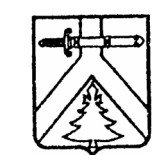 КОЧЕРГИНСКИЙ СЕЛЬСКИЙ СОВЕТ ДЕПУТАТОВКУРАГИНСКОГО РАЙОНАКРАСНОЯРСКОГО КРАЯРЕШЕНИЕ28.12.2018				      с. Кочергино		                  № 33-96-рОб утверждении Порядка организации сбора                                                                               и вывоза твердых коммунальных  отходов  и мусора на территории                                                                   муниципального образования Кочергинский сельсовет           В соответствии с Федеральными законами от 6.10.2003 №131-ФЗ «Об общих принципах организации местного самоуправления в Российской Федерации», от 10.01.2002 №7-ФЗ «Об охране окружающей среды». От 24.06.1998 № 89-ФЗ «Об отходах производства и потребления», Кочергинский сельский Совет депутатов РЕШИЛ:1. Утвердить прилагаемый Порядок организации сбора и вывоза твердых коммунальных отходов и мусора на территории муниципального образования Кочергинский сельсовет согласно приложению.	2. Признать утратившим силу Решение Кочергинского сельского Совета депутатов от 02.02.2017 № 15-38-р «О внесении изменений в решение от 19.12.2016 № 14-31-р «Об утверждении Правил организации сбора и вывоза бытовых отходов и мусора на территории                                                                   муниципального образования Кочергинский сельсовет».3. Контроль за исполнением настоящего Решения возложить на комиссию по благоустройству и жилищно-коммунальному хозяйству.4. Решение вступает в силу со дня, следующего за днем его официального опубликования в газете «Кочергинский вестник».КОЧЕРГИНСКИЙ СЕЛЬСКИЙ СОВЕТ ДЕПУТАТОВКУРАГИНСКОГО РАЙОНАКРАСНОЯРСКОГО КРАЯРЕШЕНИЕ ПРОЕКТ0000.2018				      с. Кочергино		                  № 00-00-рОб утверждении Порядка организации сбора                                                                               и вывоза твердых коммунальных  отходов  и мусора на территории                                                                   муниципального образования Кочергинский сельсовет           В соответствии с Федеральными законами от 6.10.2003 №131-ФЗ «Об общих принципах организации местного самоуправления в Российской Федерации», от 10.01.2002 №7-ФЗ «Об охране окружающей среды». От 24.06.1998 № 89-ФЗ «Об отходах производства и потребления», Кочергинский сельский Совет депутатов РЕШИЛ:1. Утвердить прилагаемый Порядок организации сбора и вывоза твердых коммунальных отходов и мусора на территории муниципального образования Кочергинский сельсовет согласно приложению.	2. Признать утратившим силу Решение Кочергинского сельского Совета депутатов от 02.02.2017 № 15-38-р «О внесении изменений в решение от 19.12.2016 № 14-31-р «Об утверждении Правил организации сбора и вывоза бытовых отходов и мусора на территории                                                                   муниципального образования Кочергинский сельсовет».3. Контроль за исполнением настоящего Решения возложить на комиссию по благоустройству и жилищно-коммунальному хозяйству.4. Решение вступает в силу со дня, следующего за днем его официального опубликования в газете «Кочергинский вестник».                                                                                                                              Приложение № 1                                                                                              к решению Кочергинского сельского                                                                                  Совета депутатов от 0000.2018  № 00-00-рПОРЯДОКорганизации сбора и вывоза твердых коммунальных отходов  и мусорамуниципального образования Кочергинский сельсовет 1. Общие положения.	1.1. Настоящий Порядок разработан в соответствии с Федеральными законами от 6 октября 2003 года № 131-ФЗ "Об общих принципах организации местного самоуправления в Российской Федерации", от 10 января 2002 года № 7-ФЗ "Об охране окружающей среды", от 24 июня 1998 года № 89-ФЗ "Об отходах производства и потребления" и определяет порядок сбора и вывоза  отходов производства и потребления (отходов)  на территории муниципального образования Кочергинский сельсовет.1.2. Порядок организации сбора и вывоза твердых коммунальных отходов  и мусора направлен на совершенствование организации и контроля в сфере обращения с отходами с целью сокращения объемов их образования, предупреждения вредного воздействия на здоровье человека и окружающую среду, обеспечения должного санитарного состояния территории сельсовета.1.3. Настоящий Порядок не распространяется на отношения, связанные с обращением радиоактивных, биологических, ртутьсодержащих, медицинских отходов, отходов черных и цветных металлов, регулируемые специальными нормативными документами.1.4. Порядок обязателен для всех юридических и физических лиц, являющихся собственниками, владельцами или пользователями расположенных на территории сельсовета  земельных участков, зданий, строений и сооружений, в том числе обладающих указанными объектами на праве хозяйственного ведения или оперативного управления.1.5. При организации работ по организации сбора и вывоза твердых коммунальных отходов и мусора на территории сельсовета  все хозяйствующие субъекты руководствуются настоящим Порядком.1.6. В настоящем Порядке используются следующие основные понятия:отходы производства и потребления (далее - отходы) - вещества или предметы, которые образованы в процессе производства, выполнения работ, оказания услуг или в процессе потребления, которые удаляются, предназначены для удаления или подлежат удалению в соответствии с настоящим Федеральным законом;обращение с отходами - деятельность по сбору, накоплению, транспортированию, обработке, утилизации, обезвреживанию, размещению отходов;размещение отходов - хранение и захоронение отходов;хранение отходов - складирование отходов в специализированных объектах сроком более чем одиннадцать месяцев в целях утилизации, обезвреживания, захоронения;захоронение отходов - изоляция отходов, не подлежащих дальнейшей утилизации, в специальных хранилищах в целях предотвращения попадания вредных веществ в окружающую среду;утилизация отходов - использование отходов для производства товаров (продукции), выполнения работ, оказания услуг, включая повторное применение отходов, в том числе повторное применение отходов по прямому назначению (рециклинг), их возврат в производственный цикл после соответствующей подготовки (регенерация), а также извлечение полезных компонентов для их повторного применения (рекуперация);обезвреживание отходов - уменьшение массы отходов, изменение их состава, физических и химических свойств (включая сжигание и (или) обеззараживание на специализированных установках) в целях снижения негативного воздействия отходов на здоровье человека и окружающую среду;объекты размещения отходов - специально оборудованные сооружения, предназначенные для размещения отходов (полигон, шламохранилище, в том числе шламовый амбар, хвостохранилище, отвал горных пород и другое) и включающие в себя объекты хранения отходов и объекты захоронения отходов;трансграничное перемещение отходов - перемещение отходов с территории, находящейся под юрисдикцией одного государства, на территорию (через территорию), находящуюся под юрисдикцией другого государства, или в район, не находящийся под юрисдикцией какого-либо государства, при условии, что такое перемещение отходов затрагивает интересы не менее чем двух государств;лимит на размещение отходов - предельно допустимое количество отходов конкретного вида, которые разрешается размещать определенным способом на установленный срок в объектах размещения отходов с учетом экологической обстановки на данной территории;норматив образования отходов - установленное количество отходов конкретного вида при производстве единицы продукции;паспорт отходов - документ, удостоверяющий принадлежность отходов к отходам соответствующего вида и класса опасности, содержащий сведения об их составе;вид отходов - совокупность отходов, которые имеют общие признаки в соответствии с системой классификации отходов;лом и отходы цветных и (или) черных металлов - пришедшие в негодность или утратившие свои потребительские свойства изделия из цветных и (или) черных металлов и их сплавов, отходы, образовавшиеся в процессе производства изделий из цветных и (или) черных металлов и их сплавов, а также неисправимый брак, возникший в процессе производства указанных изделий;сбор отходов - прием отходов в целях их дальнейших обработки, утилизации, обезвреживания, размещения лицом, осуществляющим их обработку, утилизацию, обезвреживание, размещение;транспортирование отходов - перемещение отходов с помощью транспортных средств вне границ земельного участка, находящегося в собственности юридического лица или индивидуального предпринимателя либо предоставленного им на иных правах;накопление отходов - складирование отходов на срок не более чем одиннадцать месяцев в целях их дальнейших обработки, утилизации, обезвреживания, размещения;обработка отходов - предварительная подготовка отходов к дальнейшей утилизации, включая их сортировку, разборку, очистку;твердые коммунальные отходы - отходы, образующиеся в жилых помещениях в процессе потребления физическими лицами, а также товары, утратившие свои потребительские свойства в процессе их использования физическими лицами в жилых помещениях в целях удовлетворения личных и бытовых нужд. К твердым коммунальным отходам также относятся отходы, образующиеся в процессе деятельности юридических лиц, индивидуальных предпринимателей и подобные по составу отходам, образующимся в жилых помещениях в процессе потребления физическими лицами;норматив накопления твердых коммунальных отходов - среднее количество твердых коммунальных отходов, образующихся в единицу времени;объекты захоронения отходов - предоставленные в пользование в установленном порядке участки недр, подземные сооружения для захоронения отходов I - V классов опасности в соответствии с законодательством Российской Федерации о недрах;объекты хранения отходов - специально оборудованные сооружения, которые обустроены в соответствии с требованиями законодательства в области охраны окружающей среды и законодательства в области обеспечения санитарно-эпидемиологического благополучия населения и предназначены для долгосрочного складирования отходов в целях их последующих утилизации, обезвреживания, захоронения;объекты обезвреживания отходов - специально оборудованные сооружения, которые обустроены в соответствии с требованиями законодательства в области охраны окружающей среды и законодательства в области обеспечения санитарно-эпидемиологического благополучия населения и предназначены для обезвреживания отходов;оператор по обращению с твердыми коммунальными отходами - индивидуальный предприниматель или юридическое лицо, осуществляющие деятельность по сбору, транспортированию, обработке, утилизации, обезвреживанию, захоронению твердых коммунальных отходов;региональный оператор по обращению с твердыми коммунальными отходами (далее также - региональный оператор) - оператор по обращению с твердыми коммунальными отходами - юридическое лицо, которое обязано заключить договор на оказание услуг по обращению с твердыми коммунальными отходами с собственником твердых коммунальных отходов, которые образуются и места накопления которых находятся в зоне деятельности регионального оператора;группы однородных отходов - отходы, классифицированные по одному или нескольким признакам (происхождению, условиям образования, химическому и (или) компонентному составу, агрегатному состоянию и физической форме);баланс количественных характеристик образования, утилизации, обезвреживания, захоронения твердых коммунальных отходов на территории субъекта Российской Федерации - соотношение количества образовавшихся твердых коммунальных отходов и количественных характеристик их утилизации, обезвреживания, захоронения, передачи в другие субъекты Российской Федерации (поступления из других субъектов Российской Федерации) для последующих утилизации, обезвреживания, захоронения;отходы от использования товаров - отходы, образовавшиеся после утраты товарами, упаковкой товаров полностью или частично своих потребительских свойств. 2. Сбор и временное хранение (накопление) твердых коммунальных отходов и мусора.2.1. Администрация сельсовета обеспечивает организацию производства работ по сбору, временному хранению (накоплению) и вывозу мусора от муниципального жилого фонда, частных домовладений, объектов муниципальной собственности, сбору, временному хранению и вывозу отходов, образующихся в результате деятельности хозяйствующих субъектов, а также общую координацию производства работ и контроль за их осуществлением на территории сельсовета.В целях осуществления полномочий администрации сельсовета в сфере реализации настоящего Порядка глава сельсовета может издавать нормативные правовые акты, обязательные для исполнения на всей территории муниципального образования.2.2. Сбор и временное хранение твердых коммунальных отходов и мусора осуществляется:- от частных домовладений - собственниками или пользователями непосредственно либо по договору с уполномоченными и/или специализированными организациями;- от других зданий, строений, сооружений, земельных участков - хозяйствующими субъектами непосредственно или по договору с уполномоченными, специализированными организациями.2.3. Организацию сбора мусора на территории  населенных пунктов (улицы, площади, парк, воинские захоронения, кладбища), не закрепленной дополнительно за учреждениями, организациями, предприятиями всех форм собственности, осуществляет администрация сельсовета посредством проведения субботников, месячников по санитарной очистке территории сельсовета и иных мероприятий.2.4. Сбор и временное хранение отходов производства, образующихся в результате деятельности хозяйствующих субъектов, осуществляется хозяйствующим субъектом самостоятельно в специально оборудованных для этих целей местах на собственных территориях.2.5. Сбор строительных отходов на объектах строительства для временного хранения осуществляется на специально отведенных местах, согласованных с администрацией сельсовета. Запрещается складирование отходов за пределами строительных площадок.2.6. Допускается временное размещение на дворовых территориях строительного мусора вблизи мест производства ремонтных, аварийных работ и работ по уборке территории, выполняемых юридическими и физическими лицами, при отсутствии на указанных территориях оборудованных площадок для установки мусоросборников. 2.7. Сбор и временное хранение твердых коммунальных отходов и мусора производится в контейнеры, деревянные емкости и иные мусоросборники, урны, специальные емкости и/или площадки для  отходов.Сбор жидких коммунальных отходов при отсутствии канализации производится в дворовые наливные помойницы, выгребные ямы для сбора туалетных и помойных нечистот.Сбор и временное хранение твердых коммунальных отходов и мусора в иных несанкционированных местах запрещаются.2.8. Запрещается помещение в контейнеры и другие мусоросборники отработанных горюче-смазочных материалов, автошин, аккумуляторов, металлолома, токсичных и опасных отходов, которые собираются в специально отведенных для этого местах и направляются на утилизацию в соответствии с действующим законодательством.3. Вывоз бытовых отходов и мусора.                                                                            3.1. Вывоз (размещение) отходов осуществляется на санкционированных объектах размещения ТКО (полигон ТКО), обустроенных в соответствии с действующим законодательством.3.2. Производство работ по вывозу твердых коммунальных отходов и мусора осуществляется уполномоченными и/или специализированными организациями на основании договоров с собственниками и пользователями зданий, строений, сооружений, земельных участков.3.3. Вывоз твердых коммунальных отходов и мусора осуществляется из мест сбора и временного его хранения, указанных в п. 2.7 настоящего Порядка.3.4. Вывоз твердых коммунальных отходов с территории индивидуальных жилых домов осуществляется на основании договоров, заключаемых собственниками этих домов с  уполномоченными (специализированными) организациями.3.5. Вывоз твердых коммунальных отходов и мусора от контейнерных площадок, контейнеров и других мусоросборников должен осуществляться не реже одного раза в три дня, а в летнее время - ежедневно, крупногабаритных отходов - по мере заполнения площадок, но не реже одного раза в неделю.Мусор из урн, установленных у объектов торговли, общественного питания, услуг населению, на остановках общественного пассажирского транспорта, у школ, поликлиник, учреждений культуры, дополнительного образования, подлежит сбору и временному хранению на контейнерной площадке (контейнере, мусоросборнике) соответствующего хозяйствующего субъекта и последующему вывозу в соответствии с установленным порядком.3.6. Переполнение контейнеров и иных мусоросборников твердыми коммунальными отходами и мусором не допускается.Обязанность по уборке мусора, просыпавшегося при выгрузке из контейнеров и иных мусоросборников, возлагается на хозяйствующий субъект, осуществляющий вывоз твердых коммунальных отходов и мусора. 4. Требования по содержанию оборудования для сбора и мест сбора твердых коммунальных отходов и мусора.4.1. Контейнеры и иные емкости для сбора и временного хранения твердых коммунальных отходов и мусора размещаются (устанавливаются) на специально оборудованных площадках.4.2. Контейнерные площадки должны быть асфальтированы или бетонированы, огорожены с трех сторон, содержаться в чистоте. Количество установленных контейнеров должно определяться исходя из норм накопления твердых коммунальных отходов.Контейнеры и иные мусоросборники должны содержаться в технически исправном состоянии, быть покрашены.Территория в радиусе 5 метров вокруг контейнерных площадок и мусоросборников должна содержаться в чистоте и быть благоустроена.4.3. Места размещения и тип ограждения контейнерных площадок, подлежащих установке в жилом секторе, на территориях хозяйствующих субъектов и в местах общего пользования, подлежат согласованию с администрацией сельсовета.4.4. Самовольная установка контейнерных площадок, контейнеров и других емкостей для сбора и временного хранения твердых коммунальных отходов и мусора на территории сельсовета без согласования с администрацией сельсовета запрещается.4.5. Запрещается устанавливать контейнеры и другие виды мусоросборников на проезжей части дорог, тротуарах, газонах, детских площадках.4.6. Ответственность за состояние контейнерных площадок, контейнеров и других мусоросборников возлагается на хозяйствующие субъекты, собственников и пользователей зданий, строений, сооружений, земельных участков, на территории которых они расположены.4.7. В скверах, зонах отдыха, учреждениях образования, здравоохранения и других местах массового посещения населения, на улицах, у подъездов жилых домов, на остановках общественного пассажирского транспорта, у входа в торговые объекты должны быть установлены урны.4.8. Обязанность по приобретению (изготовлению) и установке урн в учреждениях образования, здравоохранения, культуры, торговли, общественного питания, связи, бытового обслуживания населения, общественного пассажирского транспорта ложится на собственника (владельца) либо хозяйствующий субъект (предпринимателя) указанных объектов.Обязанность по приобретению и установке урн на улицах, в скверах, зонах отдыха и других местах массового посещения населения ложится на администрацию сельсовета и осуществляется за счет местного бюджета.Обязанность по приобретению и установке урн у подъездов многоквартирных жилых домов ложится на жилищно-эксплуатационные организации (в т.ч. управляющие компании, товарищества собственников жилья и др.), на чьем содержании находится жилой дом.Мойка урн производится по мере загрязнения.Покраска урн осуществляется хозяйствующим субъектом либо собственником объекта, где она расположена, по мере необходимости, но не реже одного раза в год. 5. Дополнительные требования к организации сбора и вывоза бытовых отходов и мусора в связи с необходимостью обеспечения чистоты и порядка на территории сельсовета. 5.1. Организация работ по уборке и содержанию производственных площадей хозяйствующих субъектов и прилегающей зоны (от границ участков, ограждений, зданий), подъездов к ним возлагается на собственников, владельцев и пользователей (арендаторов) строений, расположенных на указанных территориях. Собственники, владельцы, пользователи (арендаторы) несут ответственность за не проведение или несвоевременное проведение работ по уборке и содержанию производственных площадей хозяйствующих субъектов и прилегающей зоны (в том числе по организации сбора, временного хранения и вывоза бытового мусора, отходов производства и потребления).5.2. На территории сельсовета  запрещается образование несанкционированных свалок.5.3. Запрещается размещать мусор внеспециально отведенных для этого местах.5.4. Крупногабаритный мусор собирается для временного хранения только на специально отведенных и оборудованных местах.5.5. Запрещается выбрасывать на контейнерные площадки, в том числе оборудованные для временного хранения крупногабаритного мусора (в контейнеры и мусоросборники), крупногабаритный строительный мусор (брус, доски, оконные и дверные блоки, кирпичи и т.д.).5.6. В урны запрещается выбрасывать принесенный из дома мусор, а также крупногабаритный (в т.ч. строительный) мусор, отходы производства.5.7. Собственники индивидуальных жилых домов, в том числе используемых для сезонного и временного проживания, являющиеся собственниками отходов, обязаны:- складировать твердые коммунальные отходы и мусор только в специально оборудованных местах на прилегающей к домовладению территории, обеспечивать своевременный вывоз бытовых отходов в соответствии с настоящим Порядком;- не допускать длительного (свыше 7 дней) хранения топлива, удобрений, строительных и других материалов на фасадной части прилегающей к домовладению территории;- регулярно производить уборку прилегающей территории к домовладению по мере загрязнения, но не реже 1 раза в неделю.5.8. Запрещается захоронение мусора на территории земельных участков, на которых расположены дома.5.9. Индивидуальным предпринимателям и юридическим лицам, являющимся собственниками отходов, рекомендуется:- соблюдать действующие экологические, санитарно-эпидемиологические и технологические нормы и правила при обращении с отходами;- обеспечивать условия, при которых отходы не оказывают вредного воздействия на состояние окружающей среды и здоровье людей;- вести в установленном порядке документальный учет образовавшихся, использованных и пр., а также размещенных отходов;- организовывать и осуществлять производственный контроль за соблюдением требований законодательства в сфере обращения с отходами;- при нарушении требований по обращению с отходами возмещать нанесенный вред в установленном порядке или на основе расчетов по методикам исчисления размера ущерба, а при их отсутствии - по фактическим затратам на восстановление нарушенного состояния природной среды с учетом нанесенных убытков.5.10. Владельцам индивидуальных жилых домов, балансодержателям жилых и административных строений, объектов социальной сферы и торговли или уполномоченным ими организацией рекомендовать иметь договор на вывоз и размещение твердых коммунальных отходов и мусора и ассенизаторские услуги (при отсутствии централизованной канализации).Отсутствие договора не является препятствием для предъявления исполнителем работ по сбору и вывозу отходов счетов оплаты при организации уборки и вывоза отходов на конкретной территории (конкретного объекта).5.11. Отходы, в том, числе опасные отходы подлежат обезвреживанию в случае и порядке, предусмотренном действующим законодательством.Ртутьсодержащие отходы (использованные люминесцентные лампы, термометры, прочие приборы, содержащие ртуть и утратившие потребительские свойства), отнесенные, согласно федеральному классификационному каталогу отходов, к 1 классу опасности, подлежат обязательной сдаче для утилизации в специализированную организацию, имеющую лицензию на деятельность по обращению с этими видами отходов. Сбор, хранение и перемещение ртутьсодержащих отходов должны выполняться методами, исключающими их бой и разгерметизацию.6. Контроль за соблюдением Порядка сбора и вывоза твердых коммунальных отходов и мусора.6.1. Контроль за выполнением настоящего Порядка на территории сельсовета осуществляют администрация сельсовета и другие уполномоченные органы государственного контроля и надзора, установленные Федеральным законодательством, нормативными правовыми актами Красноярского края.6.2. Должностные лица, осуществляющие контроль в установленном порядке, имеют право:- проверять деятельность по обращению с отходами;- требовать и получать для ознакомления разрешительные документы на осуществление деятельности в области обращения с отходами, а также иную проектную, учетную документацию по осуществлению данной деятельности;- требовать устранения нарушений настоящего Порядка при осуществлении деятельности по обращению с отходами.6.3. При выявлении нарушений настоящего Порядка должностные лица, уполномоченные в соответствии с главой 23 Кодекса Российской Федерации об административных правонарушениях от 30.12.2001 № 195-ФЗ (в ред. от 30.12.2008), составляют административные протоколы в пределах своей компетенции.6.4. Юридические и физические лица осуществляют производственный контроль за соблюдением законодательства при обращении с отходами производства и потребления.7. Ответственность за нарушение настоящего Порядка.7.1. За неисполнение или ненадлежащее исполнение законодательства Российской Федерации в области обращения с отходами и настоящего Порядка юридические и должностные лица и граждане несут ответственность в соответствии с законодательством Российской Федерации и Новгородской области.7.2. Привлечение к ответственности не освобождает виновного от обязанности устранить допущенное нарушение.                                                                                                                                  Приложение № 2                                                                                            к решению Кочергинского сельского                                                                                  Совета депутатов от 0000.2018  № 00-00-рПостоянная комиссия по благоустройству и жилищно-коммунальному хозяйствуПредседатель комиссии – Свеженцев Сергей МихайловичЧлены комиссии:                Казаков Геннадий Николаевич            Грубер Андрей АндреевичПредседатель сельского Совета депутатов_____________ В.А.ГруберГлава сельсовета___________              Е.А.МосягинаПредседатель сельского Совета депутатов_____________ В.А.ГруберГлава сельсовета___________              Е.А.Мосягина